            Gaelscoil Mhic Aodha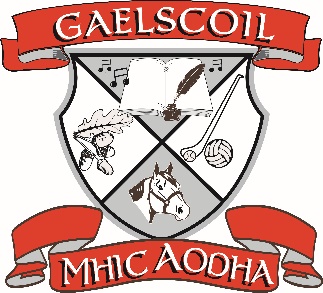     Radharc an Túir										Baile Chill Dara										Co. Chill Dara       										Fón: 045 535588							Rphost: gaelscoilmhicaodha@gmail.com						          Suíomh Idirlín: www.gaelscoilmhicaodha.iePolasaí um Chosaint Sonraí.Réamhrá:Chuir Foireann agus Bord Bainistiochta Ghaelscoil Mhic Aodha an polasaí seo le chéile. ‘Siad na  cuspóirí atá ag an bpolasaí ná:na taifid ar ghá iad a choinneáil sa scoil a aithint, agus rúndacht agus nós imeachta soláimhseáilte i dtaca le rochtain ar na taifid seo do thuismitheoirí agus do dhoaine eile a chinntiú.Réasúnaíocht:Tá gá le polasaí ar chosant sonraí sa scoil ionas go gcinnteofar go bhfuil nósanna imeachta chuí  i bhfeidhm maidir le cuntasaíocht agus trédhearcachtIs cleachtas maith é dul chun cinn na ndaltaí a chur ar an taifead chun riachtanais foghlama a aithintIs gá polasai a bheith i bhfeidhm chun a chinntiú go bhfuil an scoil ag comhlíonadh a cuid dualgais ag eascair as reachtaíocht mar :An tAcht Oideachais, Rannóg 9g, a chuireann iachall ar scoileanna rochtain ar thaifid a chur ar fáil do thuismitheoiríAn tAcht Leasa Oideachais – a chuireann iachall ar scoileanna láithreacht / asláithreacht dhaltaí a chlárú agus aistriú dhaltaí a chlárú.Ceangailt le Sainmheon na Scoile:Tá oscailteacht agus comhoibriú idir bhaill foirne, daltaí agus tuismitheoirí tábhactach i nGaelscoil Mhic Aodha. Creidimid go gcabhróidh atmasféar tacúil le daltaí iad féin a fhorbairt agus barr-chumas a bhaint amach.Aidhmeanna / Cuspóirí:A chinntiú go gcloíann an scoil le riachtanais na reachtaíochtaSoileiriú a dhéanamh ar na cineálacha taifid a chonnítear agus an modh imeachta atá i bhfeidhm chun iad a chur ar fáil do dhaoine oiriúnachaCreat ceart a  thógáil a chomeádfaidh taifead den dul chun cinn oideachasúil atá á dhéanamh ag daltaíTreoracha soiléire a fhorbairt ar an slí ina gcuirtear na taifid seo ar fáil do thuismitheoirí.An fhaid a choimeádtar taifid agus tuairiscí a shoiléiriú. Féach Aguisín 1.Treoracha:Beidh an Príomhoide mar rialaitheoir sonraí agus cinntíonn sé/sí go bhfuil an tAchta Chosaint Sonraí á chur i bhfeidhm sa scoil. Tagann na sonraí faoi smacht an Phríomhoide faoi na cinnteidil seo leanas:Sonraí pearsanta:Baineann na sonraí seo le heolas pearsanta na ndaltaí cosúil le, ainm, seoladh, data breithe, reiligiún, inscean,  náisiúnacht,  riachtanais chothaithe,  uimhreacha PPS, sonrai teagmhála agus ainmneacha tuismitheoirí. Coimeádtar iad seo in oifig na scoile i gcomhadchaibinéad  a chuirtear faoi ghlas agus ar chóras cumarsáide na scoile Aladdin. Níl rochtain ar na sonraí sin ach ag an bPríomhoide agus ag duine/daoine ag gníomhú ar a s(h)on.Sonraí faoi dhaltaí:Tá na sonraí faoi dhaltaí ag gach muinteoir ranga agus tá siad ar chóras cumarsáide na scoile Aladdin.Is feidir na nithe seo leanas a áireamh mar shonraí faoi dhaltaí:Sonraí phearsanta an dalta, mar shampla:eolas rúnda leighis,eolas faoi chreideamh,bunadh eithneachTuairiscí scoileMeastúcháin déanta ag Síceolaithe / Teiripeoirí Cainte agus SaothairTorthaí scrúdaithe caighdeánaitheTuairiscí ar láithreachtScrúdaithe scagála mar MIST (Middle Infant Screening Test) agus NNRIT (New Non Reading Intelligence Test)Torthaí scrúdaithe deartha ag an múinteoirTorthaí ar thástáil dhiagnóiseachPleananna Foghlaim AonairSonraí faoi thacaíocht foghlama cosúil le taifead ar chead / ar dhiúltiú ó thuismitheoir seirbhísí thacaíochta foghlama a chur ar fáilSamplaí d’obair an dalta m.s póirtfóilíó ealaíneSonraí faoi eachtraí suntasacha de mhí-iompair nó de thimpistíSonraí faoi bhaill foirne:Baineann na sonrai seo le heolas pearsanta agus proifisiunta faoin bhfoireann mar ainm, seoladh, dáta breithe, sonraí taeagmhála, uimhir phárolla, taifid ar laethanta a cailleadh, taifid scoile, saoire tinneas, curriculum vitae, fillteachán scoile, ranganna a múineadh, sinsearacht agus íocaíochtaí feitheoireachta.Sonraí faoi riaracháin:Tuairiscí ar Asláithreachtai, Leabhar Rolla, Leabhar TinrimhLeabhar Thuairisce ar ThimpistiFoirm Shlánaithe ar Leigheas a dháileadhPolasaitheComhaid ón nGníomhaireacht um Theaghlaigh agus LeanaíComhaid ón mBord BainistíochtaCuntaisRochtain ar Thaifid:Beidh roctain acu seo leanas ar na sonraí liostáilte thuas nuair atá sé oiriúnach agus cuí:Tuismitheoirí / Caomhnóirí na ndaltaí atá ag freastal ar an scoil – sonraí  a bhaineann lena bpáistí féin amháinBaill den Ghníomhaireacht um Theaghlaigh agus LeanaíBaill áirithe d’fhoireann na scoileAn Roinn Oideachais agus ScileannaBunscoileanna agus meánscoileanna ábharacha nuair a bheadh an dalta ag aistriú chucu.Ni mór do thuismitheoirí / do chaomhnóirí cead i scríbhinn a thabhairt má tá sonraí faoina bpáistí le bheith tugtha  d’áisínteachtaí seachtracha nó do phroifisiúnaithe. Má tá sonraí ag teastáil ó áisínteachtaí seachtracha ní mór dóibh iarratas i scríbhinn a chur isteach agus fógra seacht lá a thabhairt. Is féidir le tuismitheoirí / caomhnóirí sonraí a lorg trí glaoch gutháin  a chur nó riomhphost nó litir  a sheoladh.Seoltar Tuairisc Scoile abhaile i Mí Mheithimh gach bliain.StóráilCoimeádtar gach taifead sa scoil go dti go bhfuil an t-iardhalta 21 bliain d’aois. Tá na taifid seo i seomra stórála ar leith.Tá tuariscí scoile, torthaí scrúdaithe caighdeánaithe agus próifíl na ndaltaí taifeadta ar Aladdin. Tá rochtain ag gach múinteoir ranga ar shonraí na ndaltaí faoina c(h)úram féin. Tá cosaint phasfocail ar na comhaid seo ar fad.Coimeádtar leabhair rolla líonta sa seomra stórais ar leith.Rólanna agus Freagrachtaí:Cuirfidh foireann na scoile, faoi stiúir an Phríomhoide, an polasaí seo i bhfeidhm. Déanfaidh múinteoirí áirithe torthaí na scrúdaithe ranga a thaifeadadh. Déanfaidh an Príomhoide cinnte de go gcoimeádtar agus go stóráiltear taifid , go háirithe iad siúd a bhaineann le daltaí atá ag bogadh go dtí scoile eile.Cur i ngníomhCuirfear an polasaí seo i bhfeidhm ón 31ú  Lúnasa 2015.Glacadh leis an bpolasaí  seo ag cruinniú den Bhord Bainistíochta i mí Mheithimh 2015. Cathaoirleach:  Tomás Ó Póil  Príomhoide:   Norma Ní ChonchúirSíniú:							Síniú:Dáta:							Dáta:Notaí:Cuireadh ós comhair Coiste na dTuismitheoirí ag cruinniú i Mí Mheithimh 2015. Beidh an polasaí ar fáil ar www.gaelscoilmhicaodha.com. Déanfar athbhreithniú ar an bpolasaí seo sa scoilbhiliain 2016-2017.